If I had a Million Dollars Worksheet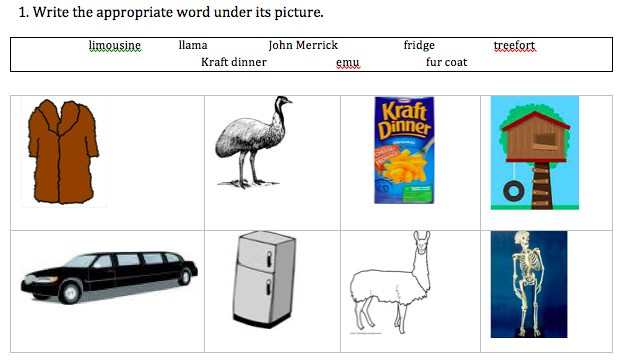 If I had a million dollars, I would…